Student’s Name ____________________________	BIOLOGY: METRIC CONVERSION HOMEWORKInstructions:These equations are designed to give students practice converting within the metric system and between the metric and English systems.  Many equations use units that cell biologists use in the laboratory.Complete the mathematical conversions below.  Be sure to show all steps in your mathematics. You must show detailed math calculations for ALL your answers, even simple ones and not just the formulas. *** A significant deduction of points will be made in your score if you do not include clear calculations.Use and cite outside scientific references to find conversion factors you may not already have. Write your references at the bottom of the last page. *** A deduction will be made if your references are missing.*** Assignments submitted with handwriting are not acceptable. – Any changes to the instructions for an assignment must be consulted with your instructor and approved by your instructor before submitting your assignment. Handwriting in your assignments is not acceptable for important reasons. All lab assignments must be submitted exactly in their original format, which is “Word” and this means using the word processor and its tools to type your assignment. Typing simple math calculations is not as difficult as it may seem. If we allow a student to do an assignment in handwriting, we must do it for all students, as any exceptions to the policies or requirements must be made available to all students. This may bring an inconvenient situation since not everybody has clear, easy to read handwriting, photographed or scanned documents may not be as clear as a typed, Word document, and it would make grading more time-consuming and difficult. Please remember that instructors frequently have multiple classes with many students as well as other responsibilities and we want to grade the work of all students on a timely manner. We need the cooperation of the students in following instructions and submitting work that is completely clear in order to be able to grade their work within a reasonable time frame. – Thank you!Use this chart as a starting point.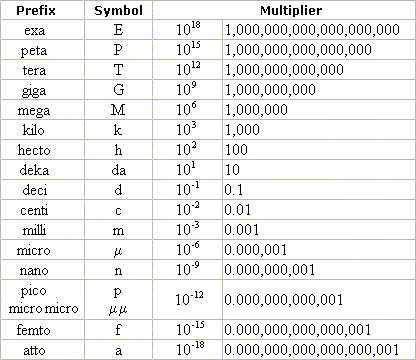 Source:  Creative Commons:    http://rushartsbiology.wikispaces.com/Visuals+-+Unit+1Length		*** Remember to show your calculations clearly next to your answers, even the simplest calculations must be shown, not just the formulas! 1 meter = 100 cm           1=x/100=1x100=100cm100 mm = 100,000μm    100mm=x/1000=100x1000=100,0005.4 μm =.0000054m        5.4 μm = m/1e-06=5.4x5.4e-6=.00000543.2 inches = 81.28mm     in x 25.4mm=3.2inx 25.4mm= 81.28435 mm = 1.4271feet       mm x .0032808 = 435 x .0032808 = 1.4271100 mm = 3.9370inches    mm x .039370 = 3.9370 20 μm = .000787402inches   μm x 3.9370079e-05 = 20 x 3.9370079e-05= .000787402  5.5 in = 13.97cm    in x 2.54 = 5.5 x 2.54 = 13.97Weight	*** Remember to show your calculations clearly next to your answers!  1 kg = 1000g    g=kg/.001 = 1kg= 1,000 300 ng = .0003mg    mg= ng/.000001= .0003 55 μg = .000055g     μg=g/1e-06= 55 μg= .000055600 ng = 600,000μg     ng= 1000 x μg = 600,000 μg 7 ½ pounds = 3.4kg     kg= lb/2.2046= 7.5/2.2046 = 3.4 8 oz = 226796.2mg    mg= oz/3.527392e-05= 8/3.5273962e-05= 226796.2 0.5 oz = 1.417476e+7μg    μg= 2.834952e+7= .5 x 2.834952e+7= 1.417476e+7 535 μg  = ___________ fgVolume	*** Remember to show your calculations clearly next to your answers!100 mL = ___________ Liters0.3 L = _____________  mL450 μL = ____________ mL3.0 Tbsp = ___________  tsp2.5 gallon = __________ L0.75 L = _____________ Tbsp 1750 μL = ___________ tsp 0.450 mL = __________ μL2 tsp = _____________ mLTemperature	*** Remember to show your calculations clearly next to your answers! 75 F = _____________ C37 C = _____________ F 37 C = _____________ K2 C = _____________ F-30 F =____________ C300 K = _____________F212 F ______________ C96 C = _____________ F162 F = _____________ C17.7 C = ____________ FLIST OF REFERENCES – Write at least three scientific references below in APA format.Example:  Science Made Simple, Inc. (n.d.) Metric conversions & US customary unit conversion calculator. Retrieved from http://www.sciencemadesimple.com/conversions.htmlEXAMPLES OF MEASUREMENT CONVERSIONSNote that in some cases when it is convenient, your calculations and answers can be expressed in scientific notation.*** Your calculations should be completely clear and look similar to these examples.EXAMPLE 1 – LengthProblem:  33 mm = ____?____ inchesConversion factors or units:  1 mm = 0.0393701 inchCalculation:  33 mm  0.0393701 inch = 1.2992 inchesANSWER:  33 mm = ___1.2992___ inches – Note that we can round the result to 1.30 inches.EXAMPLE 2 – WeightProblem:  500 ng = ____?____ mgConversion factors or units:  nano = 10—9; milli = 10--3; 1 ng = 1  10--6 mg, or 0.000001 mgCalculation:  (500 ng)  0.000001 mg = 0.0005 mg = 5  10--4 mg			       1 ngANSWER:  500 ng = ___0.0005___ mg = 5  10--4 mg EXAMPLE 3 – TemperatureProblem:  25 C = ____?____  FConversion factors or units:  F = (C  9/5) + 32	(Note: 9/5 is equal to 1.8)Calculation:  F = (25C  9/5) + 32ANSWER:  25 C = ___77 ___  F